            Základná škola s materskou školou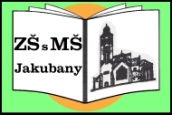             Jakubany 151,  065 12   JakubanyPRIJÍMANIE DETÍ NA PREDPRIMÁRNE VZDELÁVANIE Materská školaO prijatí dieťaťa do materskej školy rozhoduje riaditeľ školy podľa §5 ods. 14 písm. a), b), e), f) zákona NR SR č.596/2003 Z. z. O štátnej správe v školstve a školskej samospráve a o zmene a doplnení niektorých zákonov v znení neskorších predpisov. Riaditeľ materskej školy postupuje a rozhoduje v zmysle §59 zákona NR SR č.245/2008 Z. z. o výchove a vzdelávaní (školský zákon) a o zmene a doplnení niektorých zákonov v znení neskorších predpisov, vyhlášky MŠVVaŠ SR č. 438/2020 Z. z., ktorou sa mení a dopĺňa vyhláška MŠ SR č. 306/2008 Z. z. o materskej škole v znení vyhlášky č. 308/2009 Z. z. a na základe písomnej žiadosti zákonného zástupcu.Zápis do MŠ pre školský rok 2021/2022 sa uskutoční v termíne 03. 05. – 14. 05. 2021.Prihlášky (Žiadosti o prijatie dieťaťa na predprimárne vzdelávanie - do MŠ) si rodičia môžu stiahnuť zo školskej internetovej stránky www.zsjakubany.edupage.org, vytlačiť a vyplnené zaslať poštou na adresu školy (resp. doručiť osobne do poštovej schránky – vpravo od hlavnej vstupnej brány do ZŠ s MŠ).Rozhodnutie riaditeľa školy o prijatí alebo neprijatí dieťaťa na nasledujúci školsky rok vydá riaditeľ školy spravidla do 15. júna daného roka. Poradie podania žiadosti nerozhoduje o prijatí dieťaťa do MŠ.Na predprimárne vzdelávanie sa prijíma:1. Dieťa vo veku 3 – 6 rokov. 2. Do MŠ nemožno prijať dieťa mladšie ako 2 roky.3. Dieťa, ktoré plní povinné predprimárne vzdelávanie a dosiahne vek 5 rokov do 31. 08. 2021.4. Dieťa, ktoré pokračuje v plnení povinného predprimárneho vzdelávania (odložená povinná školská dochádzka).Ostatné podmienky prijatia:1. Deti mladšie ako 3 roky môže riaditeľ MŠ prijať až vtedy, ak boli uspokojené žiadosti rodičov starších 	detí (zároveň to umožňuje kapacita MŠ), ale za predpokladu hygienickej a sociálnej samostatnosti.2. Iné špecifické dôvody (vek detí, sociálne, zdravotné a pod.), ktoré môže akceptovať riaditeľ školy a udeliť výnimku.Dieťa by malo pri nástupe do MŠ ovládať:  základné hygienické návyky (používanie WC – nepoužíva plienky, umývanie a utieranie rúk, používanie vreckovky),samostatne jesť (používať lyžicu) a piť z hrnčeka,malo by byť pri obliekaní aktívne (nie je nevyhnutné, aby sa vedelo celkom samé obliecť, vyzliecť, uviazať si šnúrky),vie si rozpoznať svoje osobné veci,vydrží určitý čas bez prítomnosti rodičov.V Jakubanoch  29. 04. 2021                                                                 PaedDr. Michal Hanečák                                                                                                                      riaditeľ školy